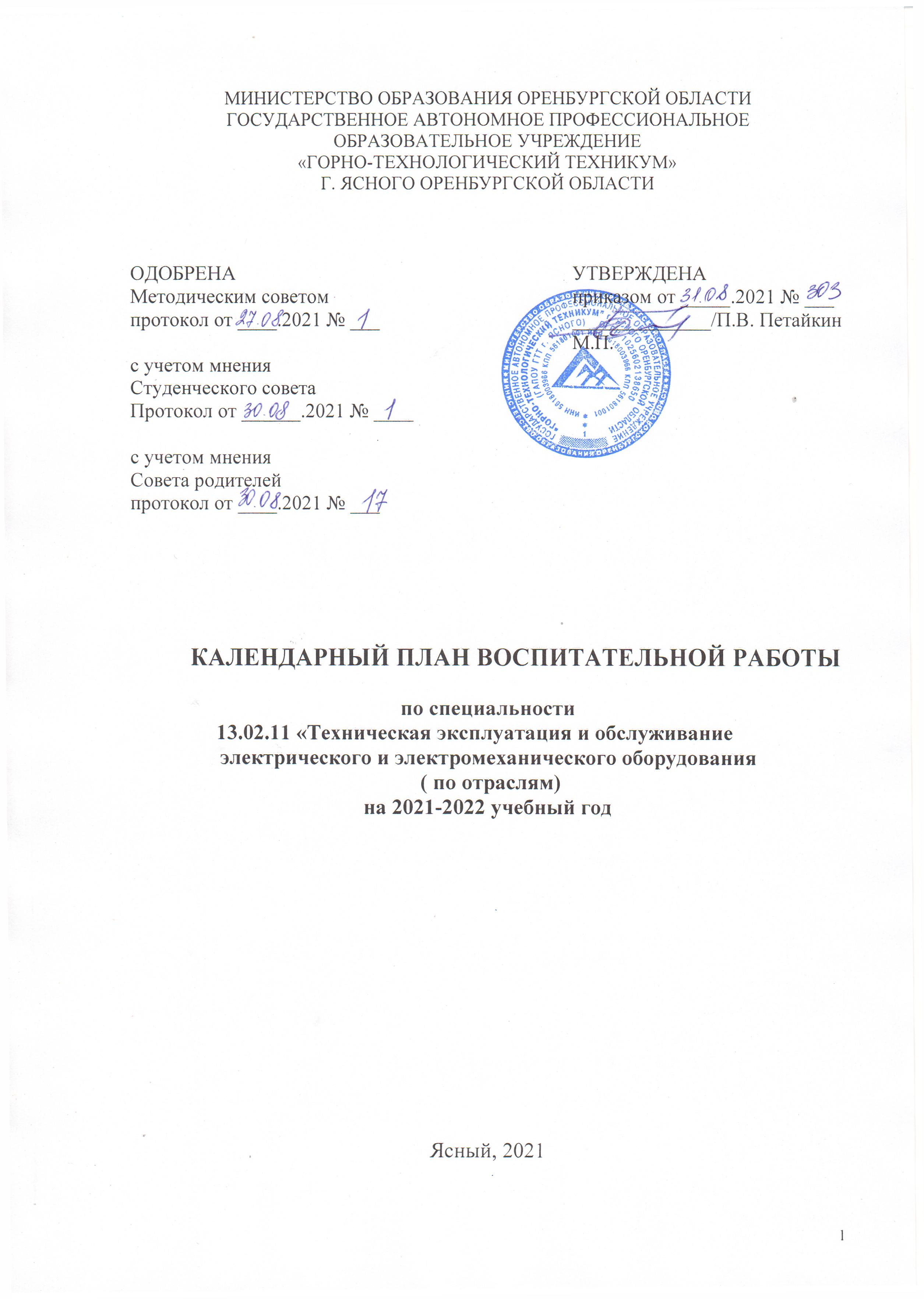 Авторы –составители:Отт Т.А.-заместитель директора по воспитательной работеКулагина Л.А.-заместитель директора по учебной работеСамойлова Е.В.-заместитель директора по учебно-производственной работеДужасарова Г.Л-классный руководитель№п/пНаименование мероприятияДатаМесто проведенияОтветственный за организацию мероприятияСЕНТЯБРЬ 20201годаЛинейка, посвященная Дню знаний1 сентябряГТТЗам. директора по ВРУрок Мира1 сентябряКаб. 8Классный руководительУрок – митинг, посвященный Дню солидарности в борьбе см терроризмом 3 сентябряКаб. 8Классный руководительВыборы актива группы, знакомство с правилами внутреннего распорядка4 сентябряКаб. 8Классный руководительЗаседание Студенческого совета7 сентябряКаб. 2Зам. директора по ВР, председатель студсоветаЧас общения «Моя специальность- электрик лучшая специальность»8 сентябряКаб 8Классный руководительЧас общения «Административная и уголовная ответственность за совершение правонарушений»15 сентябряКаб. 8Классный руководительПроведение входного контроля по ООД15-20 сентябряГТТЗам. директора по УР, преподаватели ООДСпортивный праздник для первокурсников «Золотая осень»17 сентябряСтадион «Юность»Руководитель физвоспитанияЧас общения «Экологическая культура»22 сентябряКаб. 8Классный руководительЭкологический десант24сентябряГородской водоемКлассный руководительСовет профилактики28 сентябряКаб. 2Зам. директора по ВРСобрание группы29 сентябряКаб. 8Классный руководительУчастие в онлайн - мероприятиях, посвященных профтехобразованию20-30 сентябряГТТ Зам. директора по ВР, Классный руководитель№п/пНаименование мероприятияДатаМесто проведенияОтветственный за организацию мероприятияОКТЯБРЬ 2021 годаЗаседание студенческого совета1 октябряКаб. 2Зам. директора по ВР, председатель студсоветаАкция «Забота», поздравление ветерана педагогического труда Травкину Т.А. 1 октябряКаб. 8Классный руководительЧас общения «Имя твоё Учитель»5 октябряКаб. 8Актив группыПраздничный концерт, посвященный Дню учителя и 45-летию техникума8 октябряАктовый залЗам. директора по ВР, классный рукководительТестирование по ЕСПС12 октябряКаб. 8Педагог-психолог Экскурсия  на АО «Оренбургские минералы», ОФ(ЦО)ССОиР(электрочасть) по ремонту электротехнологического оборудования13 октябряАО «Оренбургские минералы»Классный руководительРодительский всеобуч14 октябряАктовый залЗам. директора по ВРПервенство техникума по армрестлингу15 октябряСпортзалРуководитель физвоспитанияЧас общения «Административная и уголовная ответственность за потребление и незаконный оборот наркотических и психотропных веществ» 20 октябряКаб. 8Классный руководительВидеоролик «Мы за здоровый образ жизни»21 октябряКаб. 8Классный руководительАктив группыСовет профилактики26 октябряКаб. 2Зам. директора по ВРСобрание группы27 октябряКаб. 8Классный руководительПосвящение в студенты29 октябряАктовый залЗам. директора по ВР№п/пНаименование мероприятияДатаМесто проведенияОтветственный за организацию мероприятияНОЯБРЬ 2021 года1. Заседание студенческого совета1 ноябряКаб. 2Зам. директора по ВР, председатель студсовета2. Час общения «Вместе мы сила»3 ноябряКаб. 8Классный руководитель3.Участие в этнографическом диктанте3-7 ноябряКаб. 8Классный руководитель4.Предметные олимпиады по ООД8-30 н6оябряГТТЗам. директора по УР5.Час общения «Административная и уголовная ответственность за разжигание межнациональной неприязни»10 ноябряКаб. 8Классный руководитель6.Час общения «Знакомство с олимпиадным движением Ворлдскилс»17 ноябряКаб. 8Классный руководитель7.Первенство техникума по теннису18-19 ноябряСпортзалРуководитель физвоспитания8.Итоговое собрание группы24 ноябряКаб. 8Классный руководитель9.Творческое мероприятие «Радуга талантов»26 ноябряАктовый залЗам. директора по ВР10.СМС – поздравление маме27 ноябряКаб. 8Классный руководитель11.Совет профилактики30 ноябряКаб. 2Зам. директора по ВР№п/пНаименование мероприятияДатаМесто проведенияОтветственный за организацию мероприятияДЕКАБРЬ 2021 года1. Заседание студенческого совета1 декабряКаб. 2Зам. директора по ВР, председатель студсовета2. Акция «СПИДу – НЕТ!»1 декабряГТТВолонтеры 3.Час общения «Солдат! Твой подвиг будет вечным»8 декабряКаб. 8Классный руководитель4Встреча с представителями МВД: «Ответственность за коррупционные действия»9 декабряАктовый залЗам. директора по ВР5.Час общения «Конституция – основной закон государства»15 декабряКаб. 8Классный руководитель6.Час общения «Время электриков, встреча с зам.главного энергетика УФЦО  АО «Оренбургские минералы»,   Пластовец А.Н.22 декабряКаб 8Классный руководитель7.Акция «Новогодние окна»20-24 декабряКаб. 8Классный руководитель8.Первенство техникума по гиревому спорту23 декабряСпортзалРуководитель физвоспитания9.Родительское собрание «Ответственность родителей за безопасность детей  зимний период24 декабряКаб. 8Классный руководитель10.Совет профилактики28 декабряКаб. 2Зам. директора по ВР11.Итоговое собрание группы, проведение инструктажей по ТБ в зимний период29 декабряКаб. 8Классный руководитель12.Новогодний вечер30 декабряАктовый залЗам. директора по ВР№п/пНаименование мероприятияДатаМесто проведенияОтветственный за организацию мероприятияЯНВАРЬ 2022 года1. Акция «Помоги ребенку!»В течение месяцаГТТЗам. директора по ВР2. Новогодняя встреча на катке3 январяСтадион «Восток»Классный руководитель3.Просмотр кинофильма6 январяКинотеатр «Заря»Классный руководитель4Заседание студенческого совета17 январяКаб. 2Зам. директора по ВР, председатель студсовета5.Час общения «Жертвы холокоста» 19 январяКаб. 8Классный руководитель6. Экскурсия в мечеть22 январяМечетьЗам. директора по ВР7.Фотоколлаж «А я в душе всегда студент»24 январяГТТКлассный руководитель8.Студенческое катание на коньках25 январяАктовый залЗам. директора по ВР9.Совет профилактики25 январяКаб. 2Зам. директора по ВР10Час общения «Электромонтер –профессия будущего»Итоговое собрание группы26 январяКаб. 8Классный руководитель11.Акция «Блокадный хлеб»27 январяГТТПреподаватель истории12.Творческое мероприятие «Студенческий калейдоскоп»28 январяАктовый залЗам. директора по ВР№п/пНаименование мероприятияДатаМесто проведенияОтветственный за организацию мероприятияФЕВРАЛЬ 2022 года1. Заседание студенческого совета1 февраляКаб. 2Зам. директора по ВР, председатель студсовета2. Час общения «Первый университет»5 февраляКаб. 8Классный руководитель3.Час общения «Мировые религии»12 февраляКаб. 8Классный руководитель4.Литературно-музыкальная композиция «Афганистан болит в моей душе»15 февраляАктовый залПреподаватель литературы5.Час общения « Моя специальность  -электрик», встреча с выпускником нашего техникума Бондаренко А.16 февраляКаб. 8Классный руководитель6.«Лыжня России»19 февраляСтадион «Восток»Руководитель физвоспитания7.Спортивно-патриотическая игра «А ну-ка, парни!»22 февраляСпортзалРуководитель физвоспитания8.Итоговое собрание группы24  февраляКаб. 8Классный руководитель9.Совет профилактики25 февраляКаб. 2Зам. директора по ВР№п/пНаименование мероприятияДатаМесто проведенияОтветственный за организацию мероприятияМАРТ 2022 года1. Заседание студенческого совета1 мартаКаб. 2Зам. директора по ВР, председатель студсовета2.Празднование русской масленицы4 мартаГТТЗам. директора по ВР3. Торжественное мероприятие, посвященное 8 марта!7 мартаАктовый залЗам. директора по ВР4.Деловая  игра  « Электрик- это не просто, но здорово !»9 мартаКаб 8Классный руководитель5.Час общения «Крымская весна»16 мартаКаб. 8Классный руководитель5.Первенстов техникума по волейболу21-31 мартаСпортзалРуководитель физвоспитания6.Профориентационные мероприятия с учащимися школ22-30 мартаГТТЗам. директора по ВР, УР7.Час общения «Смерть на конце иглы»23 мартаКаб. 8Классный руководитель8.Акция в рамках всемирного дня борьбы с туберкулезом24  марта ГТТВолонтеры 9.Совет профилактики29 мартаКаб. 2Зам. директора по ВР10.Итоговое собрание группы30  мартаКаб. 8Классный руководитель№п/пНаименование мероприятияДатаМесто проведенияОтветственный за организацию мероприятияАПРЕЛЬ 2022 года1. Заседание студенческого совета1 апреляКаб. 2Зам. директора по ВР, председатель студсовета2.Первенство техникума по баскетболу4-15 апреляСпортзалРуководитель физвоспитания3. Час общения «Мы за здоровый образ жизни»6 апреляКаб. 8Классный руководитель4.Акция «Меняю сигарету на конфету»7 апреляГТТВолонтеры 5. Здоровьесберегающая акция «Суперзарядка»7 апреляСпортзалВолонтеры 6.Митинг «Он сказал «Поехали!»12 апреляГТТЗам. директора по ВР7.Час общения «Экология и энергосбережение»13 апреляКаб. 8Классный руководитель8.Интеллектуально-спортивная игра «Через тернии к звездам»15 апреляСпортзалРуководитель физвоспитания9.Первенство города по баскетболу 19-22 апреляСК «Асбест»Руководитель физвоспитания10.Библионочь22 апреляЦРБКлассный руководитель11.Совет профилактики26 апреляКаб. 2Зам. директора по ВР12.Итоговое собрание группы24  апреляКаб. 8Классный руководитель13.Экологический субботник29 апреляСпортзалРуководитель физвоспитания14.Итоговое собрание группы24  апреляКаб. 8Классный руководитель№п/пНаименование мероприятияДатаМесто проведенияОтветственный за организацию мероприятияМАЙ 2022 года1. Заседание студенческого совета3 маяКаб. 2Зам. директора по ВР, председатель студсовета2. Акция «Георгиевская ленточка»2-7 маяГТТЗам. директора по ВР3.Поздравление ветеранов ВОв и тружеников тыла6 маяМесто проживанияЗам. директора по ВР4.Торжественно-праздничное мероприятие «И помнит мир спасенный…»6 маяАктовый залПреподаватель истории5.Акция «Окно Победы»6-9 маяГТТ, место проживанияЗам. директора по ВР, председатель студсовета6.Гражданско-патриотическая акция по облагораживанию могил участников ВОв.8 маяГородское кладбищеЗам. директора по ВР7.Участие в праздничных мероприятиях, посвященных Дню Победы9 маяПлощадь у кинотеатра «Заря»Зам. директора по ВР8.Легкоатлетическая эстафета на приз газеты «Ясненский вестник»9  маяСтадион «Восток»Руководитель физвоспитания9.Час общения «Как не заразиться ВИЧ/СПИДом»11 маяКаб. 8Классный руководитель10.Час общения «Время электриков»18 маяКаб 8Классный руководитель11.Час общения «Возникновение славянской письменности»24 маяКаб. 8Классный руководитель12.Итоговое собрание группы25  маяКаб. 8Классный руководитель13Совет профилактики31 маяКаб. 2Зам. директора по ВР№п/пНаименование мероприятияДатаМесто проведенияОтветственный за организацию мероприятияИЮНЬ 2022 года1. Операция «Подросток»В течение месяцаГТТЗам. директора по ВР 2. Заседание студенческого совета1 июняКаб. 2Зам. директора по ВР, председатель студсовета3.Родительское собрания «Ответственность родителей за сохранение жизни и здоровья детей в летний период»3 июняКаб. 8Классный руководитель4Час общения «Россия – великая сила»8 июняКаб. 8Классный руководитель5.Акция «Окна России» 9-12 июняПо месту жительстваКлассный руководитель6.Промежуточная аттестация в группе13-25 июняГТТЗам. директора по ВР7.Акция «Свеча памяти»21  июняМемориал Зам. директора по ВР8.Итоговая линейка28 июняАктовый залЗам. директора по ВР9.Совет профилактики25 июняКаб. 2Зам. директора по ВР10.Итоговое собрание группы «Проведение инструктажей по ТБ в летний период и ведению здорового образа жизни»29 июняКаб. 8Классный руководитель